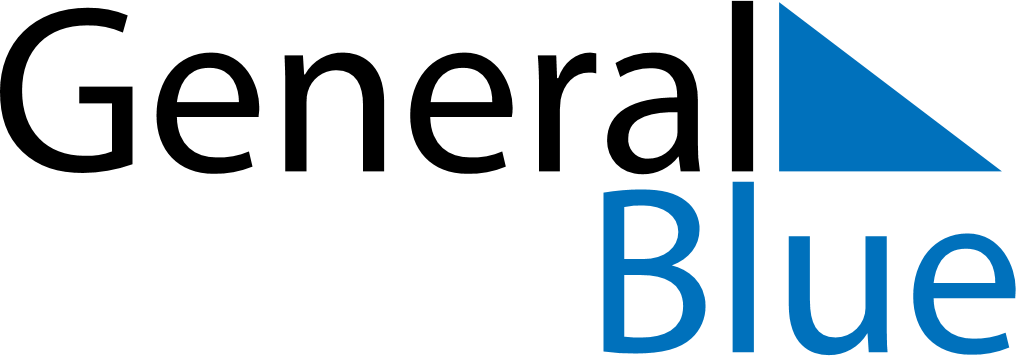 July 2026July 2026July 2026New ZealandNew ZealandMondayTuesdayWednesdayThursdayFridaySaturdaySunday123456789101112Matariki13141516171819202122232425262728293031